Appendix 1. Health Information Management (HIM) Practice Use Cases by Information Governance PrincipleInformation Governance Principle: Record AvailabilityHIM Practice A1. All documents can be accounted for and the record closed as complete within  a specific time period post patient  discharge in accordance with State and Federal regulations, accreditation organizations (e.g. Joint Commission, Det Norske Veritas Healthcare - ISO 9000), or organizational policy. [1, p.40]Use Case A1.1. All documents can be accounted for within a specific time period post patient discharge. A1.3  the record closed as complete within  a specific time period post patient  discharge [1, p.40]. – DEFINE IS THIS US A SEPARATE USE CASE – SEE COMPLETE, INCOMPLET, CANCELLED RECORDS BELOW The term "accounted for" is defined as the following: System shall support all types of medical records (paper and electronic) generated during a specified timeframe of an encounter. The time period as well as the type of the record are defined by the type and duration of each specific function/event/step of care within the encounter, i.e., workflow steps and sub-steps. This includes completed, incomplete or cancelled records of the encounter.  The types of encounter include visit registration/admission triagenurse's and physician's assessment  laboratory and diagnostic testing diagnosis and care planprescription discharge/transfer/disposition and other.  Figure 1 presents the examples of the encounter, its functions and records/documents.Figure 1. Example of Encounter, its Functions and Records/DocumentsThe decision on the list of the documents that will be accounted for is made by the facility's Form Management Committee, comprised of representatives from clinical, business and technology departments. These business actors includepatient care providers clinicians and staff who supports ancillary services (laboratory, radiology, pharmacy, etc.) medical group administrators  medical information services directors medical records directorscompliance officers (legal and regulatory support)purchasing and financial managers and other.  The custodian of the forms/documents is the medical records department. The list of forms/documents and personnel for defining and maintaining these forms/documents are specified by organizational policies.  If other facility is involved in providing services, data sharing agreements between two facilities shall define the policies on how documentation will be accounted for when shared. Definitions:The terms “Form”, “Document” and “Screen” are used interchangeably in this White Paper. Form/document/screen is the representation of knowledge assembled from data collected during the encounter. Formal definitions of these terms are the following:“Forms are pages that allow users to fill in and submit information”“Document is any analog or digital, formatted and preserved “container” of data or information”“Screen prototype is a sketch of the user interface of each screen that is anticipated in a project”The Encounter is referred to a visit or interaction between patient and provider and/or ancillary services within the facility. The type of encounter is defined by the service type (e.g., inpatient, outpatient, ED, long-term care and others).  In this year, we will focus on inpatient facilities only, so the end of the encounter is defined as patient discharge or transfer from the facility – TO BE DISCUSSED. The encounter is comprised of Functions/Events/Steps.The Function of the encounter is defined as entity or the activity that involve a single healthcare department, service area or discipline.The Event is defined as an action or activity that occurs within a system and/or network, inclusive of its boundaries.The Step is defined as a sub-action or sub-activity that occurs within a specific event of care.The start and the end of each function/event/step within the encounter are defined by the creation and completion of the correspondent record/document related to the specific function/event/step.  The start of the encounter is defined by the initial interaction of the patient with the healthcare facility (e.g., visit, e-mail, phone or other). This interaction sets into motion the chain of functions/events/steps defined by the clinical pathway of activities for a specific encounter. This interaction acts as a trigger of a specific clinical pathway (Table 1).Table 1. Relationship between Encounter’s Flow of Events and DocumentsExample 1:  for patient registration, the start of the registration is triggered by the patient presenting at the facility in person or contacting the facility by phone or e-mail. The registar’s person activates the command “Register a New Patient” or “Look up for the Existing Patient” in facility’s health information system (HIS).Patient’s registration, admission, disposition, discharge/transfer are the states of the patient’s interaction with healthcare facility.  HIS must document change in these states. For example, under disposition when patient is moved to another floor for testing, all previous documents that trigger this new function (input documents) and new documents generated by this new function (output documents) must be captured in the HIS.The end is defined by obtaining digital signature of an authorized person with the time stamp (date and time) on each document. Clinical pathway is defined as a flow of activities and documentation derived from the clinical guidelines as related to a specific episode of care. Clinical pathway is a tool designed to coordinate multidisciplinary care planning for specific diagnoses and treatments. Complete record is defined asIncomplete record is defined asCancelled record is defined asCompleteness: is defined as …An element of a legally defensible health record; the health record is not complete until all its parts are assembled and the appropriate documents are authenticated according to medical staff bylaw. (AHIMA Pocket Glossary of Health Information Management and Technology. 2014.)Record completion: is defined as…The process whereby healthcare professionals are able to access, complete, or authenticate a specific patient’s medical information.  (AHIMA Pocket Glossary of Health Information Management and Technology. 2014.)Incomplete records policy: is defined as…A policy that outlines how physicians are notified of records missing documentation or signatures. (AHIMA Pocket Glossary of Health Information Management and Technology. 2014.)Retraction: is defined as…The act of correcting information that was inaccurate, invalid, or made in error and preventing its display or hiding the entry or documentation from further view. (AHIMA Pocket Glossary of Health Information Management and Technology. 2014.)RI.1.4, Function; Record Completeness, Conformance Criteria: Statement: Manage Record Completeness.Description: The EHR-S must provide the ability for an organization to define minimum elements and timeframes for completion at the report level and at the record level. Provide a report that identifies completion and timeliness status by patient/ health record number or other specified parameters. Prior to disclosure for legal proceedings or other official purposes, an organization analyzes the health record for completeness. EHR systems must provide the ability to define a minimum set of content to be analyzed for timeliness and completeness and provide a report of the status. (ISO/HL7 10781 - Electronic Health Record System Functional Model, Release 2. 2014)CPS 3.3.12: The system SHOULD provide the ability to render an indicator that a patient record is incomplete (e.g., not finalized or authenticated/signed) when a discharge or transfer order is entered into the system. (ISO/HL7 10781 - Electronic Health Record System Functional Model, Release 2. 2014)Figure 2 represent example of encounter and various HIS involved in documenting clinical pathway followed in the episode of care. Specific examples of participating information systems ( technical actors) include:1 – Administrative System2 – EHR System3 – Ancillary Systems (Laboratory, Radiology, etc.)4 – Pharmacy System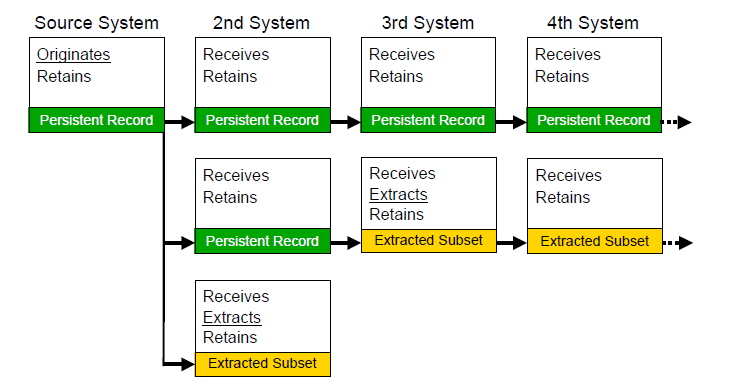 Figure 2. Example of Encounter and Various Health Information Systems (Technical Actors) Involved in Documenting Clinical Pathway.EncounterEncounterClinical Pathway for <Function: Registration, Assessment, testing, etc.>Clinical Pathway for <Function: Registration, Assessment, testing, etc.>Workflow Activities or Flow of EventsRecords/DocumentsInitial interaction with healthcare facility (visit, e-mail, phone)Step 1Document 1 – output for Step 1 and input /trigger for Step 2Step 2Document 2 – output for Step 2 and input/trigger for Step 3Step 3Document 3 – output for Step 3